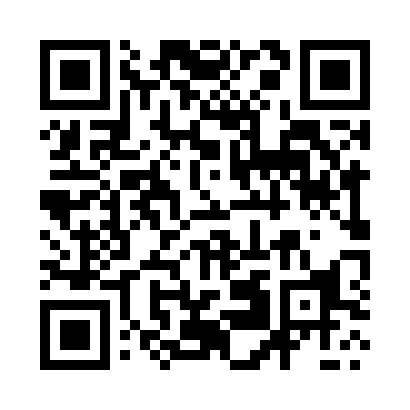 Prayer times for Siocon, PhilippinesWed 1 May 2024 - Fri 31 May 2024High Latitude Method: NonePrayer Calculation Method: Muslim World LeagueAsar Calculation Method: ShafiPrayer times provided by https://www.salahtimes.comDateDayFajrSunriseDhuhrAsrMaghribIsha1Wed4:245:3711:493:056:007:092Thu4:245:3611:483:056:017:093Fri4:235:3611:483:056:017:094Sat4:235:3611:483:066:017:095Sun4:235:3611:483:066:017:096Mon4:225:3511:483:076:017:107Tue4:225:3511:483:076:017:108Wed4:225:3511:483:076:017:109Thu4:215:3511:483:086:017:1010Fri4:215:3411:483:086:017:1111Sat4:215:3411:483:086:017:1112Sun4:205:3411:483:096:027:1113Mon4:205:3411:483:096:027:1114Tue4:205:3411:483:096:027:1215Wed4:205:3411:483:106:027:1216Thu4:195:3411:483:106:027:1217Fri4:195:3311:483:106:027:1218Sat4:195:3311:483:116:037:1319Sun4:195:3311:483:116:037:1320Mon4:185:3311:483:116:037:1321Tue4:185:3311:483:126:037:1422Wed4:185:3311:483:126:037:1423Thu4:185:3311:483:126:047:1424Fri4:185:3311:483:136:047:1525Sat4:185:3311:483:136:047:1526Sun4:185:3311:493:136:047:1527Mon4:175:3311:493:146:047:1628Tue4:175:3311:493:146:057:1629Wed4:175:3311:493:146:057:1630Thu4:175:3311:493:156:057:1631Fri4:175:3311:493:156:057:17